Formblatt A zur ProjektplanungProjektname: TEIL 1 KONTAKTDATENProjektträger (Wer macht das Projekt?)Name: Organisationsform:Adresse: Telefon: Email: KontaktpersonName: Adresse: Telefon: Email: Weitere Mitglieder des Projektteams (Name, Funktion)TEIL 2 PROJEKTBESCHREIBUNGAusgangslage (Warum machen wir das Projekt? Problemstellung, Anlass)Projektbeschreibung (Was ist geplant?)Projektziele (Welche Ergebnisse sollen durch das Projekt erzielt werden? Min. 2 Resultate nennen.)Geplante Maßnahmen (Was ist zu tun um die genannten - min. 2 - Ziele zu erreichen?)Zielgruppe(n) des Projekts (Für wen hat das Projekt einen Nutzen/Angebot/ Hilfestellung? Bitte möglichst konkret angeben, z.B. Unternehmen mit Lehrlingsausbildung in der Region Elsbeere Wienerwald)TEIL 3 PROJEKTBUDGETProjektkostendetails: Ist der Projektträger vorsteuerabzugsberechtigt? 	       Ja     	Nein Beinhalten die angeführten Kosten die Umsatzsteuer?  Ja 	Nein Werden sonstige Fördermittel beantragt? Wenn ja wie hoch und wo?Status der weiteren Fördermittel / SponsoringAngefragt  	beantragt   genehmigt Ist die Vorfinanzierung der gesamten Projektkosten bereits abgeklärt?Ja  	Nein  Wird (sofern erforderlich) das Vergaberecht eingehalten? Ja  	Nein  Wenn ja, liegen dazu Dokumentationsunterlagen vor? 	Ja  	Nein  TEIL 4 WIRKUNGSMATRIX zum Umsetzungs- und Wirkungscontrolling des ProjektsTrägt das Projekt zur Zielerreichung der Entwicklungsstrategie bei? Das Projekt muss mindestens einem Aktionsfeld der Strategie entsprechen, zutreffende Outputs bitte ankreuzen. (Zuordnung kann gemeinsam mit dem LAG Management ausgefüllt werden)TEIL 5 WEITERE PROJEKTDETAILS (kurz und bündig)Datum, Ort						Unterschrift ProjektträgerProjektzeitraumProjektstart (frühestens):Projektende (spätestens):Kurzbeschreibung der AufwendungenKosten in EURPersonalkostenSachkosten (Honorare - Beratung, Entwicklungskosten, Materialkosten)Marketing / ÖffentlichkeitsarbeitInvestitionenSonstigesSumme KostenAktionsfeld 1: Wertschöpfung1.1.1 Der Wienerwald gilt als Inspirationsquelle für kreative UnternehmerInnen.Aktionsfeld 1: Wertschöpfung1.1.2 Die Ein-Personen- und Kleinstunternehmen schätzen das unternehmensfreund-liche Klima.Aktionsfeld 1: Wertschöpfung1.1.3 Land- und forstwirtschaftliche Betriebe bedienen abseits der klassischen Landwirtschaft neue Absatzmärkte durch die Produktion nachwachsender Rohstoffe und qualitativ hochwertiger Produkte mit erhöhtem Anteil an BioproduktenAktionsfeld 1: Wertschöpfung1.1.4 Regionale Unternehmensnetzwerke stellen das Rückgrat der Wirtschaft dar.Aktionsfeld 1: Wertschöpfung1.1.5 Die Nahversorgung (v.a. mit den Gütern des täglichen Bedarfs) ist trotz großem Wettbewerbsdruck in den einzelnen Gemeinden abgesichert.Aktionsfeld 1: Wertschöpfung1.2.1 Die regionsinterne Akzeptanz der Marke Elsbeere Wienerwald bringt positive Mundpropaganda.Aktionsfeld 1: Wertschöpfung1.2.2 Die Werbeaktivitäten der Tourismusdestinationen werden von den touristischen Betrieben geschätzt und führen zu positiven Betriebsergebnissen.Aktionsfeld 1: Wertschöpfung1.2.3 In der Region etablieren sich (ausgefallene) Freizeitangebote und die Gäste schätzen neue und innovative touristische Angebote.Aktionsfeld 1: Wertschöpfung1.3.3 Die Lehre ist ein angesehener Bildungsweg.Aktionsfeld 1: Wertschöpfung1.3.5 Die Vernetzung der Region mit anderen Leader Regionen findet laufend statt.Aktionsfeld 2: Natürliche Ressourcen und kulturelles Erbe2.1.1 Kommunale und private Grünflächen werden mehrheitlich ökologisch bewirtschaftet.Aktionsfeld 2: Natürliche Ressourcen und kulturelles Erbe2.1.2 Die Kulturlandschaft der Region ist reich an Biodiversität, und die landschaftsprägenden Elsbeerbäume werden flächendeckend genutzt.Aktionsfeld 2: Natürliche Ressourcen und kulturelles Erbe2.1.3 Jugendliche sind Multiplikatoren für die Wertschätzung des regionstypischen Kulturlandschaftsbildes.Aktionsfeld 2: Natürliche Ressourcen und kulturelles Erbe2.1.4 Hofferne KleinwaldbesitzerInnen schätzen Ihre Kleinwald-Liegenschaften.Aktionsfeld 2: Natürliche Ressourcen und kulturelles Erbe2.2.2 Baukulturelles Erbe wird wertgeschätzt und gepflegt.Aktionsfeld 2: Natürliche Ressourcen und kulturelles Erbe2.2.3 In der Region Elsbeere Wienerwald werden qualitativ hochwertige Initiativen zur regionalen Kultur- und Brauchtumspflege umgesetztAktionsfeld 2: Natürliche Ressourcen und kulturelles Erbe2.3.1 Die energiepolitischen Zielsetzungen für Strom und Wärme aus dem Jahr 2010 sind erreicht.Aktionsfeld 2: Natürliche Ressourcen und kulturelles Erbe2.3.2 Die energiepolitischen Zielsetzungen für Mobilität aus dem Jahr 2010 werden vehement verfolgt.Aktionsfeld 2: Natürliche Ressourcen und kulturelles Erbe2.3.3 Die BürgerInnen verlangen mehrheitlich nach regionalen Spezialitäten und Bioprodukten.Aktionsfeld 3:Gemeinwohl3.1.1 Es bestehen differenzierte / bedarfsorientierte Angebote für die Betreuung von Kindern.Aktionsfeld 3:Gemeinwohl3.1.2 Es bestehen Angebote zur Weiterbildung für Väter und Mütter – beispielsweise in der Karenzzeit.Aktionsfeld 3:Gemeinwohl3.1.3 Es besteht ein erweitertes Freizeitangebot für junge MenschenAktionsfeld 3:Gemeinwohl3.2.2 Es gibt ein Mobilitäts- und Transportservice für spezifische Altersgruppen (SeniorInnen, Kinder und Jugendliche).Aktionsfeld 3:Gemeinwohl3.2.3 Es gibt eine Unterstützung (Ratgeber, Beratung) für die Adaption von Wohngebäuden zur multiplen Nutzung (Heimarbeitsplätze, Barrierefreies Wohnen, Generationsübergreifendes Wohnen) und der öffentliche Raum ist für ein barrierefreies Gesellschaftsleben adaptiertAktionsfeld 3:Gemeinwohl3.3.1 SeniorInnen bringen sich aktiv in das Gesellschaftsleben ein und tauschen Erfahrungen mit jüngeren Generationen ausAktionsfeld 3:Gemeinwohl3.3.2 ZuzüglerInnen identifizieren sich mit der neuen Heimat und gestalten diese mit.Wirkungsmatrix zum Umsetzungs- und Wirkungscontrolling des Projekts(Wird mit der LEADER-ManagerIn ausgefüllt)Das Projekt wird dem Aktionsfeld xxx zugeordnet. Outputs und Indikatoren inkl. geplanter Zielwerte:Die tatsächlichen Werte werden nach Projektabschluss dem Regionsbüro gemeldet. Kooperationen: Wird das Projekt mit gleichrangigen PartnerInnen umgesetzt? (Wenn ja mit wem? Art der Zusammenarbeit?)Ja  	Nein Wenn ja, mit: Reichweite: In welchem räumlichen Ausmaß profitiert die genannte Zielgruppe vom Projekt? (eine Gemeinde, mehrere Gemeinden, Region, etc.)Wirkt sich das Projekt positiv auf die Gleichstellung von Frau und Mann aus?Hat das Projekt positive Effekte für Familien und/oder fördert es die Chancen der Jugendlichen in der Region?Hat das Projekt positive wirtschaftliche Auswirkungen (werden Arbeitsplätze erhalten / geschaffen, wird die regionale Wertschöpfung gesteigert)?Sind positive Effekte zum Schutz des Klimas und der Umwelt, Sicherung der regionalen Ressourcen oder kulturellen Erbes zu erwarten?Ist das Projekt aus Ihrer Sicht innovativ? (Was ist neu? Neues Produkt, neue Dienstleistung, neuer Prozess, Organisation, neue Technologien, etc.)Nachhaltigkeit: Hat das Projekt über die Laufzeit hinaus eine nachhaltige Wirkung?Hinweis zu PublizitätsvorschriftenDer Projektträger bestätigt die Einhaltung der Publizitätsvorschriften (Entwicklung des ländlichen Raums - ELER, bmlrt.gv.at). Dies bedeutet, dass bei projektbezogenen Broschüren, Foldern, Plakaten, Aussendungen o.ä. verpflichtend das nachstehende Logo zu verwenden ist: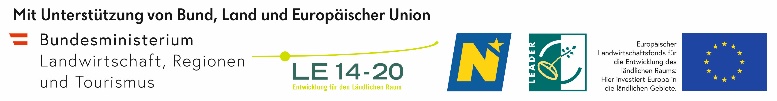 